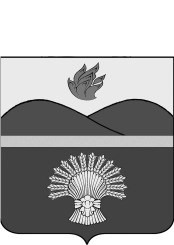 П О С Т А Н О В Л Е Н И ЕАДМИНИСТРАЦИИ ЖИРНОВСКОГО МУНИЦИПАЛЬНОГО РАЙОНА ВОЛГОГРАДСКОЙ ОБЛАСТИот 26.07.2022 № 718Об утверждении отчёта об исполнении бюджета Жирновского муниципального района Волгоградской области за первое полугодие 2022 года В соответствии со статьей 264.2 Бюджетного кодекса Российской Федерации, статьёй 78 Положения о бюджетном процессе в Жирновском муниципальном районе Волгоградской области, утвержденного решением Жирновской районной Думы от 26.07.2019  № 73/434-Д, администрация Жирновского муниципального района                                     п о с т а н о в л я е т:1. Утвердить  отчёт об исполнении бюджета Жирновского муниципального района Волгоградской области за первое полугодие 2022 года (прилагается).2. Направить отчёт об исполнении бюджета Жирновского муниципального района Волгоградской области за первое полугодие 2022 года в Жирновскую районную Думу и контрольно-счетную палату Жирновского муниципального района.3.  Постановление вступает в силу со дня его подписания, подлежит  опубликованию в газете «Жирновские новости» и  размещению на официальном  сайте Жирновского муниципального района.4. Контроль за исполнением постановления оставляю за собой.Первый заместитель главы администрацииЖирновского муниципального района                                                                 П.Н.Мармура Отчёт об исполнении бюджета Жирновского муниципального района Волгоградской областиза первое полугодие 2022 годаУТВЕРЖДЕНпостановлением администрации Жирновского муниципальногорайона от 26.07.2022 № 718Код бюджетной классификацииКод бюджетной классификацииНаименование кода бюджетной классификацииУтверждено по бюджету на 2022 год             (руб.)Фактическое исполнение за первое полугодие 2022 года (руб.)Процент исполненияк плану 2022 года112345ХХДоходы бюджета - Всего720 645 308,25378 243 375,8152,5%000 1 00 00000 00 0000 000000 1 00 00000 00 0000 000НАЛОГОВЫЕ И НЕНАЛОГОВЫЕ ДОХОДЫ168 855 257,7260 219 221,2635,7%000 1 01 00000 00 0000 000000 1 01 00000 00 0000 000НАЛОГИ НА ПРИБЫЛЬ, ДОХОДЫ56 144 700,0026 938 393,0848,0%000 1 01 02000 01 0000 110000 1 01 02000 01 0000 110Налог на доходы физических лиц56 144 700,0026 938 393,0848,0%000 1 01 02010 01 0000 110000 1 01 02010 01 0000 110Налог на доходы физических лиц с доходов, источником которых является налоговый агент, за исключением доходов, в отношении которых исчисление и уплата налога осуществляются в соответствии со статьями 227, 227.1 и 228 Налогового кодекса Российской Федерации53 590 600,0024 563 978,1645,8%000 1 01 02020 01 0000 110000 1 01 02020 01 0000 110Налог на доходы физических лиц с доходов, полученных от осуществления деятельности физическими лицами, зарегистрированными в качестве индивидуальных предпринимателей, нотариусов, занимающихся частной практикой, адвокатов, учредивших адвокатские кабинеты, и других лиц, занимающихся частной практикой в соответствии со статьей 227 Налогового кодекса Российской Федерации115 300,0069 327,2160,1%000 1 01 02030 01 0000 110000 1 01 02030 01 0000 110Налог на доходы физических лиц с доходов,  полученных физическими лицами в соответствии со статьей 228 Налогового Кодекса Российской Федерации537 900,00348 272,3364,7%000 1 01 02040 01 0000 110000 1 01 02040 01 0000 110Налог на доходы физических лиц в виде фиксированных авансовых платежей с доходов, полученных физическими лицами, являющимися иностранными гражданами, осуществляющими трудовую деятельность по найму на основании патента в соответствии  со статьей 227.1 Налогового кодекса Российской Федерации165 800,00220 539,20133,0%000 1 01 02080 01 0000 110000 1 01 02080 01 0000 110Налог на доходы физических лиц в части суммы налога, превышающей 650 000 рублей, относящейся к части налоговой базы, превышающей 5 000 000 рублей (за исключением налога на доходы физических лиц с сумм прибыли контролируемой иностранной компании, в том числе фиксированной прибыли контролируемой иностранной компании)1 735 100,001 736 276,18100,1%000 1 03 00000 00 0000 000000 1 03 00000 00 0000 000НАЛОГИ НА ТОВАРЫ (РАБОТЫ, УСЛУГИ), РЕАЛИЗУЕМЫЕ НА ТЕРРИТОРИИ РОССИЙСКОЙ ФЕДЕРАЦИИ2 186 500,001 071 613,9749,0%000 1 03 02000 01 0000 110000 1 03 02000 01 0000 110Акцизы по подакцизным товарам (продукции), производимым на территории Российской Федерации2 186 500,001 071 613,9749,0%000 1 03 02230 01 0000 110000 1 03 02230 01 0000 110Доходы от уплаты акцизов на дизельное топливо, подлежащие распределению между бюджетами субъектов Российской Федерации и местными бюджетами с учетом установленных дифференцированных нормативов отчислений в местные бюджеты1 016 200,00527 471,5851,9%000 1 03 02231 01 0000 110000 1 03 02231 01 0000 110Доходы от уплаты акцизов на дизельное топливо, подлежащие распределению между бюджетами субъектов Российской Федерации и местными бюджетами с учетом установленных дифференцированных нормативов отчислений в местные бюджеты (по нормативам, установленным федеральным законом о федеральном бюджете в целях формирования дорожных фондов субъектов Российской Федерации)1 016 200,00527 471,5851,9%000 1 03 02240 01 0000 110000 1 03 02240 01 0000 110Доходы от уплаты акцизов на моторные масла для дизельных и (или) карбюраторных (инжекторных) двигателей, подлежащие распределению между бюджетами субъектов Российской Федерации и местными бюджетами с учетом установленных дифференцированных нормативов отчислений в местные бюджеты4 900,003 105,2163,4%000 1 03 02241 01 0000 110000 1 03 02241 01 0000 110Доходы от уплаты акцизов на моторные масла для дизельных и (или) карбюраторных (инжекторных) двигателей, подлежащие распределению между бюджетами субъектов Российской Федерации и местными бюджетами с учетом установленных дифференцированных нормативов отчислений в местные бюджеты (по нормативам, установленным федеральным законом о федеральном бюджете в целях формирования дорожных фондов субъектов Российской Федерации)4 900,003 105,2163,4%000 1 03 02250 01 0000 110000 1 03 02250 01 0000 110Доходы от уплаты акцизов на автомобильный бензин, подлежащие распределению между бюджетами субъектов Российской Федерации и местными бюджетами с учетом установленных дифференцированных нормативов отчислений в местные бюджеты1 289 400,00607 612,7547,1%000 1 03 02251 01 0000 110000 1 03 02251 01 0000 110Доходы от уплаты акцизов на автомобильный бензин, подлежащие распределению между бюджетами субъектов Российской Федерации и местными бюджетами с учетом установленных дифференцированных нормативов отчислений в местные бюджеты (по нормативам, установленным федеральным законом о федеральном бюджете в целях формирования дорожных фондов субъектов Российской Федерации)1 289 400,00607 612,7547,1%000 1 03 02260 01 0000 110000 1 03 02260 01 0000 110Доходы от уплаты акцизов на прямогонный бензин, подлежащие распределению между бюджетами субъектов Российской Федерации и местными бюджетами с учетом установленных дифференцированных нормативов отчислений в местные бюджеты-124 000,00-66 575,5753,7%000 1 03 02261 01 0000 110000 1 03 02261 01 0000 110Доходы от уплаты акцизов на прямогонный бензин, подлежащие распределению между бюджетами субъектов Российской Федерации и местными бюджетами с учетом установленных дифференцированных нормативов отчислений в местные бюджеты (по нормативам, установленным федеральным законом о федеральном бюджете в целях формирования дорожных фондов субъектов Российской Федерации)-124 000,00-66 575,5753,7%000 1 05 00000 00 0000 000000 1 05 00000 00 0000 000НАЛОГИ НА СОВОКУПНЫЙ ДОХОД11 167 100,007 724 220,4769,2%000 1 05 01000 00 0000 110000 1 05 01000 00 0000 110Налог, взимаемый в связи с применением упрощенной системы налогообложения2 970 000,001 699 256,5857,2%000 1 05 01010 01 0000 110000 1 05 01010 01 0000 110Налог, взимаемый с налогоплательщиков, выбравших в качестве объекта налогообложения  доходы2 222 700,001 229 439,6755,3%000 1 05 01011 01 0000 110000 1 05 01011 01 0000 110Налог, взимаемый с налогоплательщиков, выбравших в качестве объекта налогообложения  доходы2 222 700,001 229 439,6755,3%000 1 05 01020 01 0000 110000 1 05 01020 01 0000 110Налог, взимаемый с налогоплательщиков, выбравших в качестве объекта налогообложения доходы, уменьшенные на величину расходов747 300,00469 816,9162,9%000 1 05 01021 01 0000 110000 1 05 01021 01 0000 110Налог, взимаемый с налогоплательщиков, выбравших в качестве объекта налогообложения доходы, уменьшенные на величину расходов (в том числе минимальный налог, зачисляемый в бюджеты субъектов Российской Федерации)747 300,00469 816,9162,9%000 1 05 02000 02 0000 110000 1 05 02000 02 0000 110Единый налог на вмененный доход для отдельных видов деятельности278 900,00906,910,3%000 1 05 02010 02 0000 110000 1 05 02010 02 0000 110Единый налог на вмененный доход для отдельных видов деятельности278 900,00906,910,3%000 1 05 03000 01 0000 110000 1 05 03000 01 0000 110Единый сельскохозяйственный налог6 192 300,005 057 927,0881,7%000 1 05 03010 01 0000 110000 1 05 03010 01 0000 110Единый сельскохозяйственный налог6 192 300,005 057 927,0881,7%000 1 05 04000 02 0000 110000 1 05 04000 02 0000 110Налог, взимаемый в связи с применением патентной системы налогообложения1 725 900,00966 129,9056,0%000 1 05 04020 02 0000 110000 1 05 04020 02 0000 110Налог, взимаемый в связи с применением патентной системы налогообложения, зачисляемый в бюджеты муниципальных районов1 725 900,00966 129,9056,0%000 1 08 00000 00 0000 000000 1 08 00000 00 0000 000ГОСУДАРСТВЕННАЯ ПОШЛИНА4 300 000,002 092 695,1848,7%000 1 08 03000 01 0000 110000 1 08 03000 01 0000 110Государственная пошлина по делам, рассматриваемым в судах общей юрисдикции, мировыми судьями4 300 000,002 092 695,1848,7%000 1 08 03010 01 0000 110000 1 08 03010 01 0000 110 Государственная пошлина по делам, рассматриваемым в судах общей юрисдикции, мировыми судьями (за исключением Верховного Суда Российской Федерации)4 300 000,002 092 695,1848,7%000 1 11 00000 00 0000 000000 1 11 00000 00 0000 000ДОХОДЫ ОТ ИСПОЛЬЗОВАНИЯ ИМУЩЕСТВА, НАХОДЯЩЕГОСЯ В ГОСУДАРСТВЕННОЙ И МУНИЦИПАЛЬНОЙ СОБСТВЕННОСТИ28 540 400,009 993 990,1135,0%000 1 11 05000 00 0000 120000 1 11 05000 00 0000 120Доходы, получаемые в виде арендной либо иной платы за передачу в возмездное пользование государственного и муниципального имущества (за исключением имущества бюджетных и автономных учреждений, а также имущества государственных и муниципальных унитарных предприятий, в том числе казенных)28 526 300,009 992 446,0635,0%000 1 11 05010 00 0000 120000 1 11 05010 00 0000 120Доходы, получаемые в виде арендной платы за земельные участки, государственная собственность на которые не разграничена, а также средства от продажи права на заключение договоров аренды указанных земельных участков8 725 800,004 687 846,8053,7%000 1 11 05013 05 0000 120000 1 11 05013 05 0000 120Доходы, получаемые в виде арендной платы за земельные участки, государственная собственность на которые не разграничена и которые расположены в границах сельских поселений и межселенных территорий муниципальных районов, а также средства от продажи права на заключение договоров аренды указанных земельных участков6 490 700,003 330 975,4851,3%000 1 11 05013 13 0000 120000 1 11 05013 13 0000 120Доходы, получаемые в виде арендной платы за земельные участки, государственная собственность на которые не разграничена и которые расположены в границах городских поселений, а также средства от продажи права на заключение договоров аренды указанных земельных участков2 235 100,001 356 871,3260,7%000 1 11 05020 00 0000 120000 1 11 05020 00 0000 120Доходы, получаемые в виде арендной платы за земли после разграничения государственной собственности на землю, а также средства от продажи права на заключение договоров аренды указанных земельных участков (за исключением земельных участков бюджетных и автономных учреждений)10 975 000,002 741 001,4425,0%000 1 11 05025 05 0000 120000 1 11 05025 05 0000 120Доходы, получаемые в виде арендной платы, а также средства от продажи права на заключение договоров аренды за земли, находящиеся в собственности муниципальных районов (за исключением земельных участков муниципальных бюджетных и автономных учреждений)10 975 000,002 741 001,4425,0%000 1 11 05070 00 0000 120000 1 11 05070 00 0000 120Доходы от сдачи в аренду имущества, составляющего государственную (муниципальную) казну (за исключением земельных участков)8 825 500,002 563 597,8229,0%000 1 11 05075 05 0000 120000 1 11 05075 05 0000 120Доходы от сдачи в аренду имущества, составляющего казну муниципальных районов (за исключением земельных участков)  8 825 500,002 563 597,8229,0%000 1 11 05300 00 0000 120000 1 11 05300 00 0000 120Плата по соглашениям об установлении сервитута в отношении земельных участков, находящихся в государственной или муниципальной собственности1 400,001 376,4198,3%000 1 11 05310 00 0000 120000 1 11 05310 00 0000 120Плата по соглашениям об установлении сервитута в отношении земельных участков, государственная собственность на которые не разграничена1 400,001 364,5897,5%000 1 11 05313 05 0000 120000 1 11 05313 05 0000 120Плата по соглашениям об установлении сервитута, заключенным органами местного самоуправления муниципальных районов, органами местного самоуправления сельских поселений, государственными или муниципальными предприятиями либо государственными или муниципальными учреждениями в отношении земельных участков, государственная собственность на которые не разграничена и которые расположены в границах сельских поселений и межселенных территорий муниципальных районов1 400,001 350,5996,5%000 1 11 05320 00 0000 120000 1 11 05320 00 0000 120Плата по соглашениям об установлении сервитута в отношении земельных участков после разграничения государственной собственности на землю0,0011,83Х000 1 11 05325 05 0000 120000 1 11 05325 05 0000 120Плата по соглашениям об установлении сервитута, заключенным органами местного самоуправления муниципальных районов, государственными или муниципальными предприятиями либо государственными или муниципальными учреждениями в отношении земельных участков, находящихся в собственности муниципальных районов0,0011,83Х000 1 11 09000 00 0000 120000 1 11 09000 00 0000 120Прочие доходы от использования имущества и прав, находящихся в государственной и муниципальной собственности (за исключением имущества бюджетных и автономных учреждений, а также имущества государственных и муниципальных унитарных предприятий, в том числе казенных)12 700,00167,641,3%000 1 11 09040 00 0000 120000 1 11 09040 00 0000 120Прочие поступления от использования имущества, находящегося в государственной и муниципальной собственности (за исключением имущества бюджетных и автономных учреждений, а также имущества государственных и муниципальных унитарных предприятий, в том числе казенных)1 200,00167,6414,0%000 1 11 09045 05 0000 120000 1 11 09045 05 0000 120Прочие поступления от использования имущества, находящегося в собственности муниципальных районов (за исключением имущества муниципальных бюджетных и автономных учреждений, а также имущества муниципальных унитарных предприятий, в том числе казенных)1 200,00167,6414,0%000 1 11 09080 00 0000 120000 1 11 09080 00 0000 120Плата, поступившая в рамках договора за предоставление права на размещение и эксплуатацию нестационарного торгового объекта, установку и эксплуатацию рекламных конструкций на землях или  земельных участках, находящихся в государственной или муниципальной собственности, и на землях или земельных участках, государственная собственность на которые не разграничена11 500,000,000,0%000 1 11 09080 05 0000 120000 1 11 09080 05 0000 120Плата, поступившая в рамках договора за предоставление права на размещение и эксплуатацию нестационарного торгового объекта, установку и эксплуатацию рекламных конструкций на землях или  земельных участках, находящихся в собственности муниципальных районов, и на землях или земельных участках, государственная собственность на которые не разграничена11 500,000,000,0%000 1 12 00000 00 0000 000000 1 12 00000 00 0000 000ПЛАТЕЖИ ПРИ ПОЛЬЗОВАНИИ ПРИРОДНЫМИ РЕСУРСАМИ1 647 000,001 642 485,0699,7%000 1 12 01000 01 0000 120000 1 12 01000 01 0000 120Плата за негативное воздействие на окружающую среду1 647 000,001 642 485,0699,7%000 1 12 01010 01 0000 120000 1 12 01010 01 0000 120Плата за выбросы загрязняющих веществ в атмосферный воздух стационарными объектами139 100,00135 041,1697,1%000 1 12 01030 01 0000 120000 1 12 01030 01 0000 120Плата за сбросы загрязняющих веществ в водные объекты11 000,0010 974,3199,8%000 1 12 01040 01 0000 120000 1 12 01040 01 0000 120Плата за размещение отходов производства и потребления25 600,0025 206,9098,5%000 1 12 01041 01 0000 120000 1 12 01041 01 0000 120Плата за размещение отходов производства22 600,0022 520,9499,7%000 1 12 01042 01 0000 120000 1 12 01042 01 0000 120Плата за размещение твердых коммунальных отходов3 000,002 685,9689,5%000 1 12 01070 01 0000 120000 1 12 01070 01 0000 120Плата за выбросы загрязняющих веществ, образующихся при сжигании на факельных  установках и (или) рассеивании попутного нефтяного газа1 471 300,001 471 262,69100,0%000 1 13 00000 00 0000 000000 1 13 00000 00 0000 000ДОХОДЫ ОТ ОКАЗАНИЯ ПЛАТНЫХ УСЛУГ И КОМПЕНСАЦИИ ЗАТРАТ ГОСУДАРСТВА31 738 857,729 497 953,2429,9%000 1 13 01000 00 0000 130000 1 13 01000 00 0000 130Доходы от оказания платных услуг (работ) 4 199 000,001 590 054,8437,9%000 1 13 01990 00 0000 130000 1 13 01990 00 0000 130Прочие доходы от оказания платных услуг (работ)4 199 000,001 590 054,8437,9%000 1 13 01995 05 0000 130000 1 13 01995 05 0000 130Прочие доходы от оказания платных услуг (работ) получателями средств бюджетов муниципальных районов4 199 000,001 590 054,8437,9%000 1 13 02000 00 0000 130000 1 13 02000 00 0000 130Доходы от компенсации затрат государства27 539 857,727 907 898,4028,7%000 1 13 02990 00 0000 130000 1 13 02990 00 0000 130Прочие доходы от компенсации затрат государства 27 539 857,727 907 898,4028,7%000 1 13 02995 05 0000 130000 1 13 02995 05 0000 130Прочие доходы от компенсации затрат  бюджетов муниципальных районов27 539 857,727 907 898,4028,7%000 1 14 00000 00 0000 000000 1 14 00000 00 0000 000ДОХОДЫ ОТ ПРОДАЖИ МАТЕРИАЛЬНЫХ И НЕМАТЕРИАЛЬНЫХ АКТИВОВ31 485 800,00717 995,072,3%000 1 14 02000 00 0000 000000 1 14 02000 00 0000 000Доходы от реализации имущества, находящегося в государственной и муниципальной собственности (за исключением движимого имущества бюджетных и автономных учреждений, а также имущества государственных и муниципальных унитарных предприятий, в том числе казенных)30 975 200,00198 210,100,6%000 1 14 02050 05 0000 410000 1 14 02050 05 0000 410Доходы от реализации имущества, находящегося в собственности муниципальных районов (за исключением  движимого имущества муниципальных бюджетных и автономных учреждений, а также имущества муниципальных унитарных предприятий, в том числе казенных), в части реализации основных средств по указанному имуществу30 975 200,00198 210,100,6%000 1 14 02052 05 0000 410000 1 14 02052 05 0000 410Доходы от реализации имущества, находящегося в оперативном управлении учреждений, находящихся в ведении органов управления муниципальных районов (за исключением имущества муниципальных бюджетных и автономных учреждений), в части реализации основных средств по указанному имуществу0,003 835,23Х000 1 14 02053 05 0000 410000 1 14 02053 05 0000 410Доходы от реализации иного имущества, находящегося в собственности муниципальных районов (за исключением имущества муниципальных бюджетных и автономных учреждений, а также имущества муниципальных унитарных предприятий, в том числе казенных), в части реализации основных средств по указанному имуществу30 975 200,00194 374,870,6%000 1 14 06000 00 0000 430000 1 14 06000 00 0000 430Доходы от продажи земельных участков, находящихся в государственной и муниципальной собственности498 100,00502 068,29100,8%000 1 14 06010 00 0000 430000 1 14 06010 00 0000 430 Доходы от продажи земельных участков, государственная  собственность  на  которые  не  разграничена498 100,00502 068,29100,8%000 1 14 06013 05 0000 430000 1 14 06013 05 0000 430Доходы от продажи земельных участков, государственная собственность на которые не разграничена и которые расположены в границах сельских поселений и межселенных территорий муниципальных районов206 500,00209 927,26101,7%000 1 14 06013 13 0000 430000 1 14 06013 13 0000 430Доходы от продажи земельных участков, государственная собственность на которые не разграничена и которые расположены в границах городских поселений291 600,00292 141,03100,2%000 1 14 06300 00 0000 430000 1 14 06300 00 0000 430Плата за увеличение площади земельных участков, находящихся в частной собственности, в результате перераспределения таких земельных участков и земель (или) земельных участков, находящихся в государственной или муниципальной собственности12 500,0017 716,68141,7%000 1 14 06310 00 0000 430000 1 14 06310 00 0000 430Плата за увеличение площади земельных участков, находящихся в частной собственности, в результате перераспределения таких земельных участков и земель (или) земельных участков, государственная собственность на которые не разграничена12 500,0017 716,68141,7%000 1 14 06313 05 0000 430000 1 14 06313 05 0000 430Плата за увеличение площади земельных участков, находящихся в частной собственности, в результате перераспределения таких земельных участков и земель (или) земельных участков, государственная собственность на которые не разграничена и которые расположены в границах сельских поселений и межселенных территорий муниципальных районов11 900,0017 137,69144,0%000 1 14 06313 13 0000 430000 1 14 06313 13 0000 430Плата за увеличение площади земельных участков, находящихся в частной собственности, в результате перераспределения таких земельных участков и земель (или) земельных участков, государственная собственность на которые не разграничена и которые расположены в границах городских поселений600,00578,9996,5%000 1 16 00000 00 0000 000000 1 16 00000 00 0000 000ШТРАФЫ, САНКЦИИ, ВОЗМЕЩЕНИЕ УЩЕРБА1 644 900,00543 670,3633,1%000 1 16 01000 01 0000 140000 1 16 01000 01 0000 140Административные штрафы, установленные Кодексом Российской Федерации об административных правонарушениях1 254 000,00498 135,3439,7%000 1 16 01050 01 0000 140000 1 16 01050 01 0000 140Административные штрафы, установленные главой 5 Кодекса Российской Федерации об административных правонарушениях, за административные правонарушения, посягающие на права граждан32 000,007 655,0023,9%000 1 16 01053 01 0000 140000 1 16 01053 01 0000 140Административные штрафы, установленные главой 5 Кодекса Российской Федерации об административных правонарушениях, за административные правонарушения, посягающие на права граждан, налагаемые мировыми судьями, комиссиями по делам несовершеннолетних и защите их прав32 000,007 655,0023,9%000 1 16 01060 01 0000 140000 1 16 01060 01 0000 140Административные штрафы, установленные главой 6 Кодекса Российской Федерации об административных правонарушениях, за административные правонарушения, посягающие на здоровье, санитарно-эпидемиологическое благополучие населения и общественную нравственность62 000,0020 000,0032,3%000 1 16 01063 01 0000 140000 1 16 01063 01 0000 140Административные штрафы, установленные главой 6 Кодекса Российской Федерации об административных правонарушениях, за административные правонарушения, посягающие на здоровье, санитарно-эпидемиологическое благополучие населения и общественную нравственность, налагаемые мировыми судьями, комиссиями по делам несовершеннолетних и защите их прав62 000,0020 000,0032,3%000 1 16 01070 01 0000 140000 1 16 01070 01 0000 140Административные штрафы, установленные главой 7 Кодекса Российской Федерации об административных правонарушениях, за административные правонарушения в области охраны собственности71 000,0055 672,7278,4%000 1 16 01073 01 0000 140000 1 16 01073 01 0000 140Административные штрафы, установленные главой 7 Кодекса Российской Федерации об административных правонарушениях, за административные правонарушения в области охраны собственности, налагаемые мировыми судьями, комиссиями по делам несовершеннолетних и защите их прав71 000,0055 672,7278,4%000 1 16 01080 01 0000 140000 1 16 01080 01 0000 140Административные штрафы, установленные главой 8 Кодекса Российской Федерации об административных правонарушениях, за административные правонарушения в области охраны окружающей среды и природопользования72 000,00489,010,7%000 1 16 01083 01 0000 140000 1 16 01083 01 0000 140Административные штрафы, установленные главой 8 Кодекса Российской Федерации об административных правонарушениях, за административные правонарушения в области охраны окружающей среды и природопользования, налагаемые мировыми судьями, комиссиями по делам несовершеннолетних и защите их прав72 000,00489,010,7%000 1 16 01090 01 0000 140000 1 16 01090 01 0000 140Административные штрафы, установленные главой 9 Кодекса Российской Федерации об административных правонарушениях, за административные правонарушения в промышленности, строительстве и энергетике65 000,000,000,0%000 1 16 01093 01 0000 140000 1 16 01093 01 0000 140Административные штрафы, установленные главой 9 Кодекса Российской Федерации об административных правонарушениях, за административные правонарушения в промышленности, строительстве и энергетике, налагаемые мировыми судьями, комиссиями по делам несовершеннолетних и защите их прав65 000,000,000,0%000 1 16 01140 01 0000 140000 1 16 01140 01 0000 140Административные штрафы, установленные главой 14 Кодекса Российской Федерации об административных правонарушениях, за административные правонарушения в области предпринимательской деятельности и деятельности саморегулируемых организаций250 000,00140 000,0056,0%000 1 16 01143 01 0000 140000 1 16 01143 01 0000 140Административные штрафы, установленные главой 14 Кодекса Российской Федерации об административных правонарушениях, за административные правонарушения в области предпринимательской деятельности и деятельности саморегулируемых организаций, налагаемые мировыми судьями, комиссиями по делам несовершеннолетних и защите их прав250 000,00140 000,0056,0%000 1 16 01150 01 0000 140000 1 16 01150 01 0000 140Административные штрафы, установленные главой 15 Кодекса Российской Федерации об административных правонарушениях, за административные правонарушения в области финансов, налогов и сборов, страхования, рынка ценных бумаг97 200,0064 166,0166,0%000 1 16 01153 01 0000 140000 1 16 01153 01 0000 140Административные штрафы, установленные главой 15 Кодекса Российской Федерации об административных правонарушениях, за административные правонарушения в области финансов, налогов и сборов, страхования, рынка ценных бумаг (за исключением штрафов, указанных в пункте 6 статьи 46 Бюджетного кодекса Российской Федерации), налагаемые мировыми судьями, комиссиями по делам несовершеннолетних и защите их прав40 000,006 913,5117,3%000 1 16 01154 01 0000 140000 1 16 01154 01 0000 140Административные штрафы, установленные главой 15 Кодекса Российской Федерации об административных правонарушениях, за административные правонарушения в области финансов, налогов и сборов, страхования, рынка ценных бумаг (за исключением штрафов, указанных в пункте 6 статьи 46 Бюджетного кодекса Российской Федерации), выявленные должностными лицами органов муниципального контроля35 000,0035 000,00100,0%000 1 16 01157 01 0000 140000 1 16 01157 01 0000 140Административные штрафы, установленные главой 15 Кодекса Российской Федерации об административных правонарушениях, за административные правонарушения в области финансов, связанные с нецелевым использованием бюджетных средств, невозвратом либо несвоевременным возвратом бюджетного кредита, неперечислением либо несвоевременным перечислением платы за пользование бюджетным кредитом, нарушением условий предоставления бюджетного кредита, нарушением порядка и (или) условий предоставления (расходования) межбюджетных трансфертов, нарушением условий предоставления бюджетных инвестиций, субсидий юридическим лицам, индивидуальным предпринимателям и физическим лицам, подлежащие зачислению в бюджет муниципального образования22 200,0022 252,50100,2%000 1 16 01170 01 0000 140000 1 16 01170 01 0000 140Административные штрафы, установленные главой 17 Кодекса Российской Федерации об административных правонарушениях, за административные правонарушения, посягающие на институты государственной власти5 000,001 030,2220,6%000 1 16 01173 01 0000 140000 1 16 01173 01 0000 140Административные штрафы, установленные главой 17 Кодекса Российской Федерации об административных правонарушениях, за административные правонарушения, посягающие на институты государственной власти, налагаемые мировыми судьями, комиссиями по делам несовершеннолетних и защите их прав5 000,001 030,2220,6%000 1 16 01190 01 0000 140000 1 16 01190 01 0000 140Административные штрафы, установленные главой 19 Кодекса Российской Федерации об административных правонарушениях, за административные правонарушения против порядка управления293 800,0011 000,003,7%000 1 16 01193 01 0000 140000 1 16 01193 01 0000 140Административные штрафы, установленные главой 19 Кодекса Российской Федерации об административных правонарушениях, за административные правонарушения против порядка управления, налагаемые мировыми судьями, комиссиями по делам несовершеннолетних и защите их прав293 800,0011 000,003,7%000 1 16 01200 01 0000 140000 1 16 01200 01 0000 140Административные штрафы, установленные главой 20 Кодекса Российской Федерации об административных правонарушениях, за административные правонарушения, посягающие на общественный порядок и общественную безопасность306 000,00198 122,3864,7%000 1 16 01203 01 0000 140000 1 16 01203 01 0000 140Административные штрафы, установленные главой 20 Кодекса Российской Федерации об административных правонарушениях, за административные правонарушения, посягающие на общественный порядок и общественную безопасность, налагаемые мировыми судьями, комиссиями по делам несовершеннолетних и защите их прав306 000,00198 122,3864,7%000 1 16 02000 02 0000 140000 1 16 02000 02 0000 140Административные штрафы, установленные законами субъектов Российской Федерации об административных правонарушениях20 000,006 500,0032,5%000 1 16 02020 02 0000 140000 1 16 02020 02 0000 140Административные штрафы, установленные законами субъектов Российской Федерации об административных правонарушениях, за нарушение муниципальных правовых актов20 000,006 500,0032,5%000 1 16 07000 00 0000 140000 1 16 07000 00 0000 140Штрафы, неустойки, пени, уплаченные в соответствии с законом или договором в случае неисполнения или ненадлежащего исполнения обязательств перед государственным (муниципальным) органом, органом управления государственным внебюджетным фондом, казенным учреждением, Центральным банком Российской Федерации, иной организацией, действующей от имени Российской Федерации21 700,0021 726,49100,1%000 1 16 07010 00 0000 140000 1 16 07010 00 0000 140Штрафы, неустойки, пени, уплаченные в случае просрочки исполнения поставщиком (подрядчиком, исполнителем) обязательств, предусмотренных государственным (муниципальным) контрактом21 700,0021 726,49100,1%000 1 16 07010 05 0000 140000 1 16 07010 05 0000 140Штрафы, неустойки, пени, уплаченные в случае просрочки исполнения поставщиком (подрядчиком, исполнителем) обязательств, предусмотренных муниципальным контрактом, заключенным муниципальным органом, казенным учреждением муниципального района21 700,0021 726,49100,1%000 1 16 10000 00 0000 140000 1 16 10000 00 0000 140Платежи в целях возмещения причиненного ущерба (убытков)4 500,004 500,00100,0%000 1 16 10120 00 0000 140000 1 16 10120 00 0000 140Доходы от денежных взысканий (штрафов), поступающие в счет погашения задолженности, образовавшейся до 1 января 2020 года, подлежащие зачислению в бюджеты бюджетной системы Российской Федерации по нормативам, действовавшим в 2019 году4 500,004 500,00100,0%000 1 16 10123 01 0000 140000 1 16 10123 01 0000 140Доходы от денежных взысканий (штрафов), поступающие в счет погашения задолженности, образовавшейся до 1 января 2020 года, подлежащие зачислению в бюджет муниципального образования по нормативам, действовавшим в 2019 году4 500,004 500,00100,0%000 1 16 11000 01 0000 140000 1 16 11000 01 0000 140Платежи, уплачиваемые в целях возмещения вреда344 700,0012 808,533,7%000 1 16 11050 01 0000 140000 1 16 11050 01 0000 140Платежи по искам о возмещении вреда, причиненного окружающей среде, а также платежи, уплачиваемые при добровольном возмещении вреда, причиненного окружающей среде (за исключением вреда, причиненного окружающей среде на особо охраняемых природных территориях, а также вреда, причиненного водным объектам), подлежащие зачислению в бюджет муниципального образования344 700,000,000,0%000 1 16 11060 01 0000 140000 1 16 11060 01 0000 140Платежи, уплачиваемые в целях возмещения вреда, причиняемого автомобильным дорогам0,0012 808,53Х000 1 16 11064 01 0000 140000 1 16 11064 01 0000 140Платежи, уплачиваемые в целях возмещения вреда, причиняемого автомобильным дорогам местного значения транспортными средствами, осуществляющими перевозки тяжеловесных и (или) крупногабаритных грузов0,0012 808,53Х000 1 17 00000 00 0000 000000 1 17 00000 00 0000 000ПРОЧИЕ НЕНАЛОГОВЫЕ ДОХОДЫ0,00-3 795,28Х000 1 17 01000 00 0000 180000 1 17 01000 00 0000 180Невыясненные поступления0,00-3 795,28Х000 1 17 01050 05 0000 180000 1 17 01050 05 0000 180Невыясненные поступления, зачисляемые в бюджеты муниципальных районов0,00-3 795,28Х000 2 00 00000 00 0000 000000 2 00 00000 00 0000 000БЕЗВОЗМЕЗДНЫЕ ПОСТУПЛЕНИЯ551 790 050,53318 024 154,5557,6%000 2 02 00000 00 0000 000000 2 02 00000 00 0000 000БЕЗВОЗМЕЗДНЫЕ ПОСТУПЛЕНИЯ ОТ ДРУГИХ БЮДЖЕТОВ БЮДЖЕТНОЙ СИСТЕМЫ РОССИЙСКОЙ ФЕДЕРАЦИИ551 081 075,53317 725 074,9057,7%000 2 02 10000 00 0000 150000 2 02 10000 00 0000 150Дотации бюджетам бюджетной системы Российской Федерации136 056 000,0090 704 000,0066,7%000 2 02 15001 00 0000 150000 2 02 15001 00 0000 150Дотации на выравнивание бюджетной обеспеченности136 056 000,0090 704 000,0066,7%000 2 02 15001 05 0000 150000 2 02 15001 05 0000 150Дотации бюджетам муниципальных районов на выравнивание бюджетной обеспеченности из бюджета субъекта Российской Федерации136 056 000,0090 704 000,0066,7%000 2 02 20000 00 0000 150000 2 02 20000 00 0000 150Субсидии бюджетам бюджетной системы Российской Федерации (межбюджетные субсидии)100 810 945,5442 456 272,1642,1%000 2 02 20041 00 0000 150000 2 02 20041 00 0000 150Субсидии бюджетам на строительство, модернизацию, ремонт и содержание автомобильных дорог общего пользования, в том числе дорог в поселениях (за исключением автомобильных дорог федерального значения)21 211 000,003 157 000,0014,9%000 2 02 20041 05 0000 150000 2 02 20041 05 0000 150Субсидии бюджетам муниципальных районов на строительство, модернизацию, ремонт и содержание автомобильных дорог общего пользования, в том числе дорог в поселениях (за исключением автомобильных дорог федерального значения)21 211 000,003 157 000,0014,9%000 2 02 25304 00 0000 150000 2 02 25304 00 0000 150Субсидии бюджетам на организацию бесплатного горячего питания обучающихся, получающих начальное общее образование в государственных и муниципальных образовательных организациях15 884 561,747 966 129,0750,2%000 2 02 25304 05 0000 150000 2 02 25304 05 0000 150Субсидии бюджетам муниципальных районов на организацию бесплатного горячего питания обучающихся, получающих начальное общее образование в государственных и муниципальных образовательных организациях15 884 561,747 966 129,0750,2%000 2 02 25467 00 0000 150000 2 02 25467 00 0000 150Субсидии бюджетам на обеспечение развития и укрепления материально-технической базы домов культуры в населенных пунктах с числом жителей до 50 тысяч человек2 066 800,002 066 800,00100,0%000 2 02 25467 05 0000 150000 2 02 25467 05 0000 150Субсидии бюджетам муниципальных районов на обеспечение развития и укрепления материально-технической базы домов культуры в населенных пунктах с числом жителей до 50 тысяч человек2 066 800,002 066 800,00100,0%000 2 02 25497 00 0000 150000 2 02 25497 00 0000 150Субсидии бюджетам на реализацию мероприятий по обеспечению жильем молодых семей4 808 726,004 808 726,00100,0%000 2 02 25497 05 0000 150000 2 02 25497 05 0000 150Субсидии бюджетам муниципальных районов на реализацию мероприятий по обеспечению жильем молодых семей4 808 726,004 808 726,00100,0%000 2 02 25511 00 0000 150000 2 02 25511 00 0000 150Субсидии бюджетам на проведение комплексных кадастровых работ1 394 912,340,000,0%000 2 02 25511 05 0000 150000 2 02 25511 05 0000 150Субсидии бюджетам муниципальных районов на проведение комплексных кадастровых работ1 394 912,340,000,0%000 2 02 25519 00 0000 150000 2 02 25519 00 0000 150Субсидии бюджетам на поддержку отрасли культуры11 294 545,4611 294 545,46100,0%000 2 02 25519 05 0000 150000 2 02 25519 05 0000 150Субсидии бюджетам муниципальных районов на поддержку отрасли культуры11 294 545,4611 294 545,46100,0%000 2 02 29999 00 0000 150000 2 02 29999 00 0000 150Прочие субсидии44 150 400,0013 163 071,6329,8%000 2 02 29999 05 0000 150000 2 02 29999 05 0000 150Прочие субсидии бюджетам муниципальных районов44 150 400,0013 163 071,6329,8%000 2 02 30000 00 0000 150000 2 02 30000 00 0000 150Субвенции бюджетам бюджетной системы Российской Федерации283 792 239,99168 453 660,8559,4%000 2 02 30022 00 0000 150000 2 02 30022 00 0000 150Субвенции бюджетам муниципальных образований на предоставление гражданам субсидий на оплату жилого помещения и коммунальных услуг37 043 500,0015 995 191,0043,2%000 2 02 30022 05 0000 150000 2 02 30022 05 0000 150Субвенции бюджетам муниципальных районов на предоставление гражданам субсидий на оплату жилого помещения и коммунальных услуг37 043 500,0015 995 191,0043,2%000 2 02 30024 00 0000 150000 2 02 30024 00 0000 150Субвенции местным бюджетам на выполнение передаваемых полномочий субъектов Российской Федерации223 776 739,99140 934 387,6863,0%000 2 02 30024 05 0000 150000 2 02 30024 05 0000 150Субвенции бюджетам муниципальных районов на выполнение передаваемых полномочий субъектов Российской Федерации223 776 739,99140 934 387,6863,0%000 2 02 30027 00 0000 150000 2 02 30027 00 0000 150Субвенции бюджетам на содержание ребенка в семье опекуна и приемной семье, а также вознаграждение, причитающееся приемному родителю19 750 600,009 800 000,0049,6%000 2 02 30027 05 0000 150000 2 02 30027 05 0000 150Субвенции бюджетам муниципальных районов на содержание ребенка в семье опекуна и приемной семье, а также вознаграждение, причитающееся приемному родителю19 750 600,009 800 000,0049,6%000 2 02 30029 00 0000 150000 2 02 30029 00 0000 150Субвенции бюджетам на компенсацию части платы, взимаемой с родителей (законных представителей) за присмотр и уход за детьми, посещающими образовательные организации, реализующие образовательные программы дошкольного образования1 029 200,00520 000,0050,5%000 2 02 30029 05 0000 150000 2 02 30029 05 0000 150Субвенции бюджетам муниципальных районов на компенсацию части платы, взимаемой с родителей (законных представителей) за присмотр и уход за детьми, посещающими образовательные организации, реализующие образовательные программы дошкольного образования1 029 200,00520 000,0050,5%000 2 02 35120 00 0000 150000 2 02 35120 00 0000 150Субвенции бюджетам на осуществление полномочий по составлению (изменению) списков кандидатов в присяжные заседатели федеральных судов общей юрисдикции в Российской Федерации290 900,00257 294,0088,4%000 2 02 35120 05 0000 150000 2 02 35120 05 0000 150Субвенции бюджетам муниципальных районов на осуществление полномочий по составлению (изменению) списков кандидатов в присяжные заседатели федеральных судов общей юрисдикции в Российской Федерации290 900,00257 294,0088,4%000 2 02 35930 00 0000 150000 2 02 35930 00 0000 150Субвенции бюджетам на государственную регистрацию актов гражданского состояния1 901 300,00946 788,1749,8%000 2 02 35930 05 0000 150000 2 02 35930 05 0000 150Субвенции бюджетам муниципальных районов на государственную регистрацию актов гражданского состояния1 901 300,00946 788,1749,8%000 2 02 40000 00 0000 150000 2 02 40000 00 0000 150Иные межбюджетные трансферты30 421 890,0016 111 141,8953,0%000 2 02 40014 00 0000 150000 2 02 40014 00 0000 150Межбюджетные трансферты, передаваемые бюджетам муниципальных образований на осуществление части полномочий по решению вопросов местного значения в соответствии с заключенными соглашениями12 766 770,005 552 450,2543,5%000 2 02 40014 05 0000 150000 2 02 40014 05 0000 150Межбюджетные трансферты, передаваемые бюджетам муниципальных районов из бюджетов поселений на осуществление части полномочий по решению вопросов местного значения в соответствии с заключенными соглашениями12 766 770,005 552 450,2543,5%000 2 02 45303 00 0000 150000 2 02 45303 00 0000 150Межбюджетные трансферты, передаваемые бюджетам на ежемесячное денежное вознаграждение за классное руководство педагогическим работникам государственных и муниципальных общеобразовательных организаций17 655 120,0010 558 691,6459,8%000 2 02 45303 05 0000 150000 2 02 45303 05 0000 150Межбюджетные трансферты, передаваемые бюджетам муниципальных районов на ежемесячное денежное вознаграждение за классное руководство педагогическим работникам государственных и муниципальных общеобразовательных организаций17 655 120,0010 558 691,6459,8%000 2 04 00000 00 0000 000000 2 04 00000 00 0000 000БЕЗВОЗМЕЗДНЫЕ ПОСТУПЛЕНИЯ ОТ НЕГОСУДАРСТВЕННЫХ ОРГАНИЗАЦИЙ340 000,00340 000,00100,0%000 2 04 05000 05 0000 150000 2 04 05000 05 0000 150Безвозмездные поступления от негосударственных организаций в бюджеты муниципальных районов340 000,00340 000,00100,0%000 2 04 05020 05 0000 150000 2 04 05020 05 0000 150Поступления от денежных пожертвований, предоставляемых негосударственными организациями получателям средств бюджетов муниципальных районов340 000,00340 000,00100,0%000 2 07 00000 00 0000 000000 2 07 00000 00 0000 000ПРОЧИЕ БЕЗВОЗМЕЗДНЫЕ ПОСТУПЛЕНИЯ368 975,00368 975,00100,0%000 2 07 05000 05 0000 150000 2 07 05000 05 0000 150Прочие безвозмездные поступления в бюджеты муниципальных районов368 975,00368 975,00100,0%000 2 07 05020 05 0000 150000 2 07 05020 05 0000 150Поступления от денежных пожертвований, предоставляемых физическими лицами получателям средств бюджетов муниципальных районов368 975,00368 975,00100,0%000 2 19 00000 00 0000 000000 2 19 00000 00 0000 000ВОЗВРАТ ОСТАТКОВ СУБСИДИЙ, СУБВЕНЦИЙ И ИНЫХ МЕЖБЮДЖЕТНЫХ ТРАНСФЕРТОВ, ИМЕЮЩИХ ЦЕЛЕВОЕ НАЗНАЧЕНИЕ, ПРОШЛЫХ ЛЕТ0,00-409 895,35Х000 2 19 00000 05 0000 150000 2 19 00000 05 0000 150Возврат остатков субсидий, субвенций и иных межбюджетных трансфертов, имеющих целевое назначение, прошлых лет из бюджетов муниципальных районов0,00-409 895,35Х000 2 19 60010 05 0000 150000 2 19 60010 05 0000 150Возврат прочих остатков субсидий, субвенций и иных межбюджетных трансфертов, имеющих целевое назначение, прошлых лет из бюджетов муниципальных районов0,00-409 895,35ХХРасходы бюджета - всего        Расходы бюджета - всего        766 008 808,25349 891 356,9945,7%000 0100 0000000000 000Общегосударственные вопросыОбщегосударственные вопросы76 340 589,2342 837 934,5056,1%000 0102 0000000000 000Функционирование высшего должностного лица субъекта Российской Федерации и муниципального образованияФункционирование высшего должностного лица субъекта Российской Федерации и муниципального образования2 387 500,001 097 495,9546%000 0103 0000000000 000Функционирование законодательных (представительных) органов государственной власти и представительных органов муниципальных образованийФункционирование законодательных (представительных) органов государственной власти и представительных органов муниципальных образований677 400,00 343 254,5350,7%000 0104 0000000000 000Функционирование Правительства Российской Федерации, высших исполнительных органов государственной власти субъектов Российской Федерации, местных администрацийФункционирование Правительства Российской Федерации, высших исполнительных органов государственной власти субъектов Российской Федерации, местных администраций31 803 782,2523 278 811,5773,2%000 0105 0000000000 000Судебная системаСудебная система257 300,00257 294,00100%000 0106 0000000000 000Обеспечение деятельности финансовых, налоговых и таможенных органов и органов финансового (финансово-бюджетного) надзораОбеспечение деятельности финансовых, налоговых и таможенных органов и органов финансового (финансово-бюджетного) надзора9 352 343,004 498 176,5348,1%000 0111 0000000000 000Резервные фондыРезервные фонды150 000,00--000 0113 0000000000 000Другие общегосударственные вопросыДругие общегосударственные вопросы31 712 263,9813 362 901,9242,1%000 0300 0000000000 000Национальная безопасность и правоохранительная деятельностьНациональная безопасность и правоохранительная деятельность254 500,0016 350,006,4%000 0310 0000000000 000Защита населения и территории от чрезвычайных ситуаций природного и техногенного характера, пожарная безопасностьЗащита населения и территории от чрезвычайных ситуаций природного и техногенного характера, пожарная безопасность254 500,0016 350,006,4%000 0400 0000000000 000Национальная экономикаНациональная экономика24 217 241,925 781 159,3923,9%000 0405 0000000000 000Сельское хозяйство и рыболовствоСельское хозяйство и рыболовство170 900,00168 849,7898,8%000 0409 0000000000 000Дорожное хозяйство (дорожные фонды)Дорожное хозяйство (дорожные фонды)22 290 942,585 527 709,6124,8%000 0412 0000000000 000Другие вопросы в области национальной экономикиДругие вопросы в области национальной экономики1 755 399,3484 600,004,8%000 0500 0000000000 000Жилищно-коммунальное хозяйствоЖилищно-коммунальное хозяйство25 677 517,103 495 467,6213,6%000 0502 0000000000 000Коммунальное хозяйствоКоммунальное хозяйство17 443 305,102 817 034,2716,5%000 0503 0000000000 000БлагоустройствоБлагоустройство5 545 112,00100 000,001,8%000 0505 0000000000 000Другие вопросы в области жилищно-коммунального хозяйстваДругие вопросы в области жилищно-коммунального хозяйства2 689 100,00518 433,3519,3%000 0700 0000000000 000ОбразованиеОбразование503 367 354,23224 023 850,6944,5%000 0701 0000000000 000Дошкольное образованиеДошкольное образование163 256 219,8059 932 499,2536,7%000 0702 0000000000 000Общее образованиеОбщее образование283 656 682,98130 294 564,1146,9%000 0703 0000000000 000Дополнительное образование детейДополнительное образование детей35 363 590,6525 035 842,8570,8%000 0707 0000000000 000Молодежная политикаМолодежная политика3 930 629,80324 840,758,3%000 0709 0000000000 000Другие вопросы в области образованияДругие вопросы в области образования17 160 231,008 436 103,7349,2%000 0800 0000000000 000Культура, кинематографияКультура, кинематография28 265 605,6914 875 779,6652,6%000 0801 0000000000 000КультураКультура18 390 900,338 887 259,7048,3%000 0804 0000000000 000Другие вопросы в области культуры, кинематографииДругие вопросы в области культуры, кинематографии9 874 705,365 988 519,9660,7%000 1000 0000000000 000Социальная политикаСоциальная политика68 178 765,9936 463 628,8653,5%000 1001 0000000000 000Пенсионное обеспечениеПенсионное обеспечение3 500 000,001 783 686,8451%000 1003 0000000000 000Социальное обеспечение населенияСоциальное обеспечение населения33 112 121,0017 404 707,1452,6%000 1004 0000000000 000Охрана семьи и детстваОхрана семьи и детства28 785 565,9915 914 281,5755,3%000 1006 0000000000 000Другие вопросы в области социальной политикиДругие вопросы в области социальной политики2 781 079,001 360 953,3148,9%000 1100 0000000000 000Физическая культура и спортФизическая культура и спорт11 978 834,097 868 414,9865,7%000 1101 0000000000 000Физическая культура Физическая культура 6 978 834,095 244 009,0575,1%000 1102 0000000000 000Массовый спортМассовый спорт5 000 000,002 624 405,9352,5%000 1200 0000000000 000Средства массовой информацииСредства массовой информации1 677 700,001 552 700,0092,5%000 1202 0000000000 000Периодическая печать и издательстваПериодическая печать и издательства1 677 700,001 552 700,0092,5%000 1300 0000000000 000Обслуживание государственного (муниципального) долгаОбслуживание государственного (муниципального) долга5 200 700,002 551 071,2949,1%000 1301 0000000000 000Обслуживание государственного (муниципального) внутреннего долгаОбслуживание государственного (муниципального) внутреннего долга5 200 700,002 551 071,2949,1%000 1400 0000000000 000Межбюджетные трансферты общего характера бюджетам бюджетной системы Российской ФедерацииМежбюджетные трансферты общего характера бюджетам бюджетной системы Российской Федерации20 850 000,0010 425 000,0050%000 1403 0000000000 000Прочие межбюджетные трансферты общего характераПрочие межбюджетные трансферты общего характера20 850 000,0010 425 000,0050%ХРезультат исполнения бюджета (дефицит/профицит)Результат исполнения бюджета (дефицит/профицит)-15 932 900,0028 352 018,82ХХИсточники финансирования дефицита бюджетов - всегоИсточники финансирования дефицита бюджетов - всего15 932 900,00-28 352 018,82Х000 01 02 00 00 00 0000 000Кредиты кредитных организаций в валюте  Российской ФедерацииКредиты кредитных организаций в валюте  Российской Федерации-23 100 000,00-25 000 000,00108,2%000 01 02 00 00 00 0000 700Привлечение кредитов от кредитных организаций в валюте Российской ФедерацииПривлечение кредитов от кредитных организаций в валюте Российской Федерации7 900 000,000,000,0%000 01 02 00 00 05 0000 710Привлечение муниципальными районами кредитов от кредитных организаций в валюте Российской ФедерацииПривлечение муниципальными районами кредитов от кредитных организаций в валюте Российской Федерации7 900 000,000,000,0%000 01 02 00 00 00 0000 800Погашение кредитов, предоставленных кредитными  организациями в валюте Российской ФедерацииПогашение кредитов, предоставленных кредитными  организациями в валюте Российской Федерации-31 000 000,00-25 000 000,0080,6%000 01 02 00 00 05 0000 810Погашение муниципальными районами кредитов от кредитных организаций в валюте Российской ФедерацииПогашение муниципальными районами кредитов от кредитных организаций в валюте Российской Федерации-31 000 000,00-25 000 000,0080,6%000 01 03 00 00 00 0000 000Бюджетные кредиты из других бюджетов бюджетной системы Российской ФедерацииБюджетные кредиты из других бюджетов бюджетной системы Российской Федерации31 000 000,0028 500 000,0091,9%000 01 03 01 00 00 0000 000Бюджетные кредиты из других бюджетов бюджетной системы Российской Федерации в валюте Российской ФедерацииБюджетные кредиты из других бюджетов бюджетной системы Российской Федерации в валюте Российской Федерации31 000 000,0028 500 000,0091,9%000 01 03 01 00 00 0000 700Привлечение бюджетных кредитов из других бюджетов бюджетной системы Российской Федерации в валюте Российской ФедерацииПривлечение бюджетных кредитов из других бюджетов бюджетной системы Российской Федерации в валюте Российской Федерации31 000 000,0028 500 000,0091,9%000 01 03 01 00 05 0000 710Привлечение кредитов из других бюджетов бюджетной системы Российской Федерации бюджетами муниципальных районов в валюте Российской ФедерацииПривлечение кредитов из других бюджетов бюджетной системы Российской Федерации бюджетами муниципальных районов в валюте Российской Федерации31 000 000,0028 500 000,0091,9%000 01 06 00 00 00 0000 000Иные источники внутреннего финансирования  дефицитов бюджетовИные источники внутреннего финансирования  дефицитов бюджетов0,000,00Х000 01 06 05 00 00 0000 000Бюджетные кредиты, предоставленные внутри  страны в валюте Российской ФедерацииБюджетные кредиты, предоставленные внутри  страны в валюте Российской Федерации0,000,00Х000 01 06 05 00 00 0000 600Возврат бюджетных кредитов, предоставленных  внутри страны в валюте Российской ФедерацииВозврат бюджетных кредитов, предоставленных  внутри страны в валюте Российской Федерации3 000 000,000,000,0%000 01 06 05 02 00 0000 600Возврат бюджетных кредитов, предоставленных другим бюджетам бюджетной системы Российской Федерации  в валюте Российской ФедерацииВозврат бюджетных кредитов, предоставленных другим бюджетам бюджетной системы Российской Федерации  в валюте Российской Федерации3 000 000,000,000,0%000 01 06 05 02 05 0000 640Возврат бюджетных кредитов, предоставленных  другим бюджетам бюджетной системы Российской  Федерации из бюджетов муниципальных районов  в валюте Российской ФедерацииВозврат бюджетных кредитов, предоставленных  другим бюджетам бюджетной системы Российской  Федерации из бюджетов муниципальных районов  в валюте Российской Федерации3 000 000,000,000,0%000 01 06 05 00 00 0000 500Предоставление бюджетных кредитов внутри  страны в валюте Российской ФедерацииПредоставление бюджетных кредитов внутри  страны в валюте Российской Федерации-3 000 000,000,000,0%000 01 06 05 02 00 0000 500Предоставление бюджетных кредитов другим бюджетам бюджетной системы Российской Федерации в валюте Российской ФедерацииПредоставление бюджетных кредитов другим бюджетам бюджетной системы Российской Федерации в валюте Российской Федерации-3 000 000,000,000,0%000 01 06 05 02 05 0000 540Предоставление бюджетных кредитов другим  бюджетам бюджетной системы Российской  Федерации из бюджетов муниципальных районов в  валюте Российской ФедерацииПредоставление бюджетных кредитов другим  бюджетам бюджетной системы Российской  Федерации из бюджетов муниципальных районов в  валюте Российской Федерации-3 000 000,000,000,0%000 01 00 00 00 00 0000 000Изменение остатков средств Изменение остатков средств 8 032 900,00-31 852 018,82Х000 01 00 00 00 00 0000 500Увеличение остатков средств, всего         Увеличение остатков средств, всего         -762 545 308,25-407 760 314,1953,5%000 01 05 00 00 00 0000 500Увеличение остатков средств бюджетовУвеличение остатков средств бюджетов-762 545 308,25-407 760 314,1953,5%000 01 05 02 00 00 0000 500Увеличение прочих остатков средств бюджетовУвеличение прочих остатков средств бюджетов-762 545 308,25-407 760 314,1953,5%000 01 05 02 01 00 0000 510Увеличение прочих остатков денежных средств  бюджетовУвеличение прочих остатков денежных средств  бюджетов-762 545 308,25-407 760 314,1953,5%000 01 05 02 01 05 0000 510Увеличение прочих остатков денежных средств  бюджетов муниципальных районовУвеличение прочих остатков денежных средств  бюджетов муниципальных районов-762 545 308,25-407 760 314,1953,5%000 01 00 00 00 00 0000 600Уменьшение остатков средств, всего     Уменьшение остатков средств, всего     770 578 208,25375 908 295,3748,8%000 01 05 00 00 00 0000 600Уменьшение остатков средств бюджетовУменьшение остатков средств бюджетов770 578 208,25375 908 295,3748,8%000 01 05 02 00 00 0000 600Уменьшение прочих остатков средств бюджетовУменьшение прочих остатков средств бюджетов770 578 208,25375 908 295,3748,8%000 01 05 02 01 00 0000 610Уменьшение прочих остатков денежных средств  бюджетовУменьшение прочих остатков денежных средств  бюджетов770 578 208,25375 908 295,3748,8%000 01 05 02 01 05 0000 610Уменьшение прочих остатков денежных средств  бюджетов муниципальных районовУменьшение прочих остатков денежных средств  бюджетов муниципальных районов770 578 208,25375 908 295,3748,8%